Cartes partie-partie-tout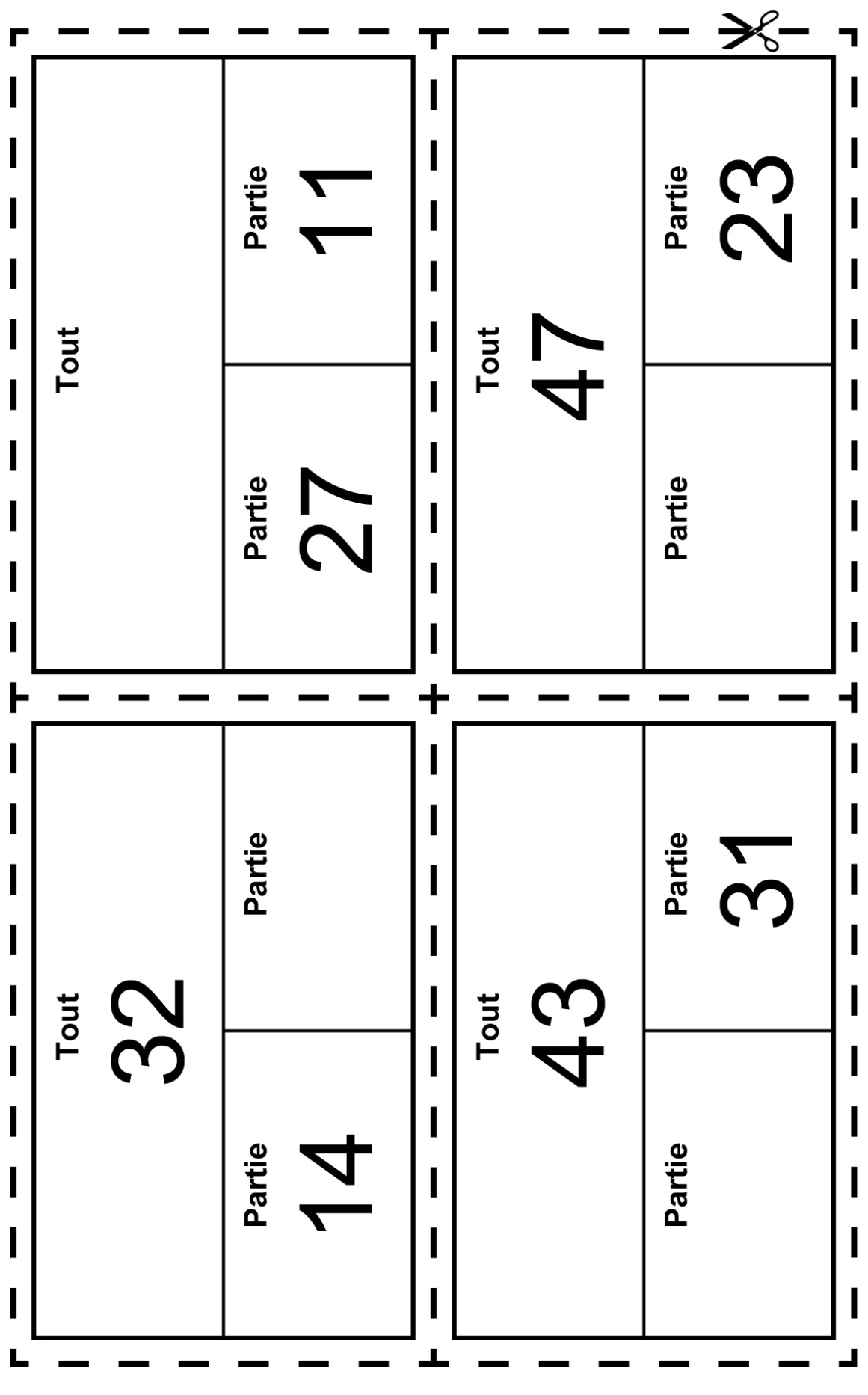 Cartes partie-partie-tout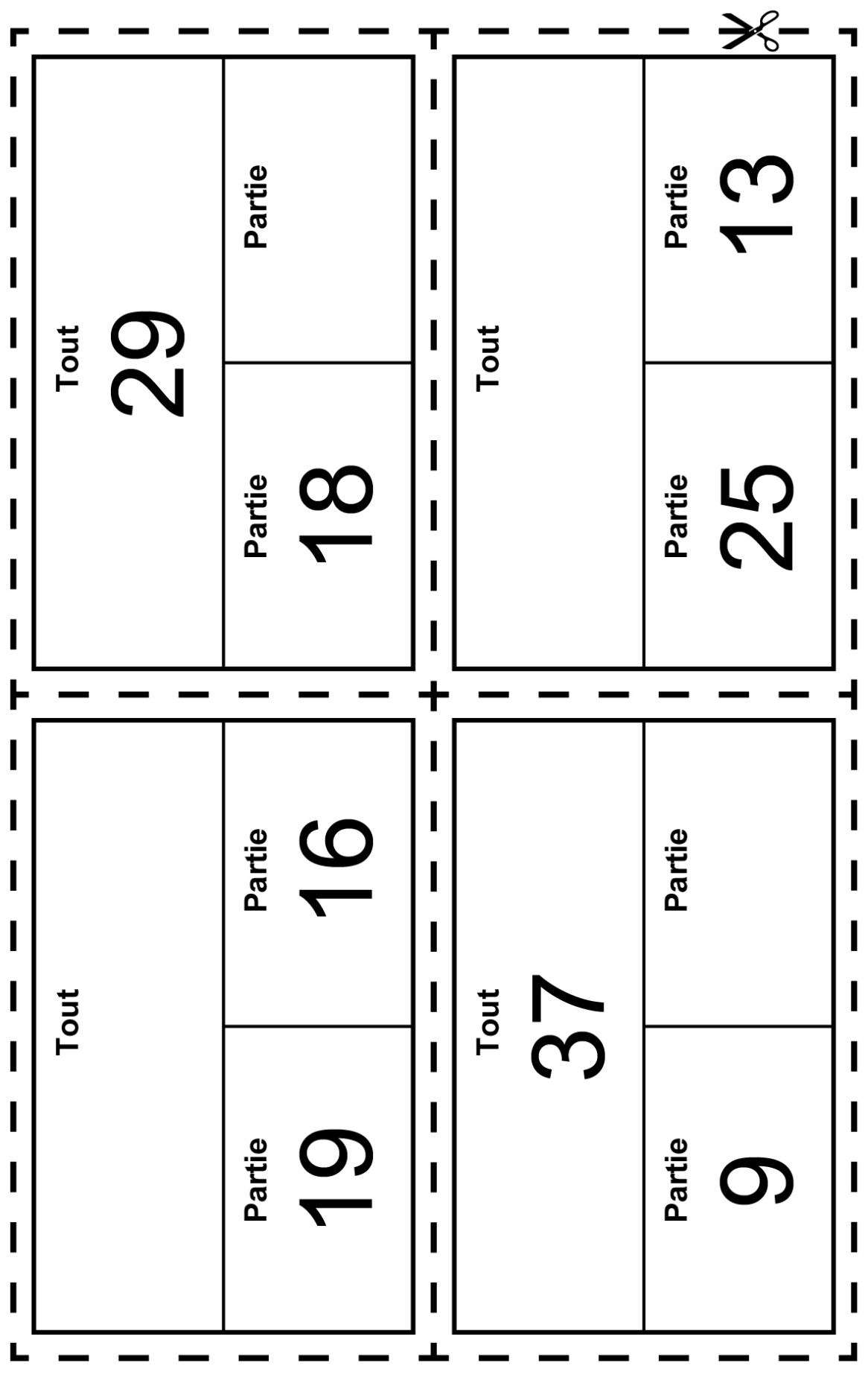     Cartes partie-partie-tout (accommodation)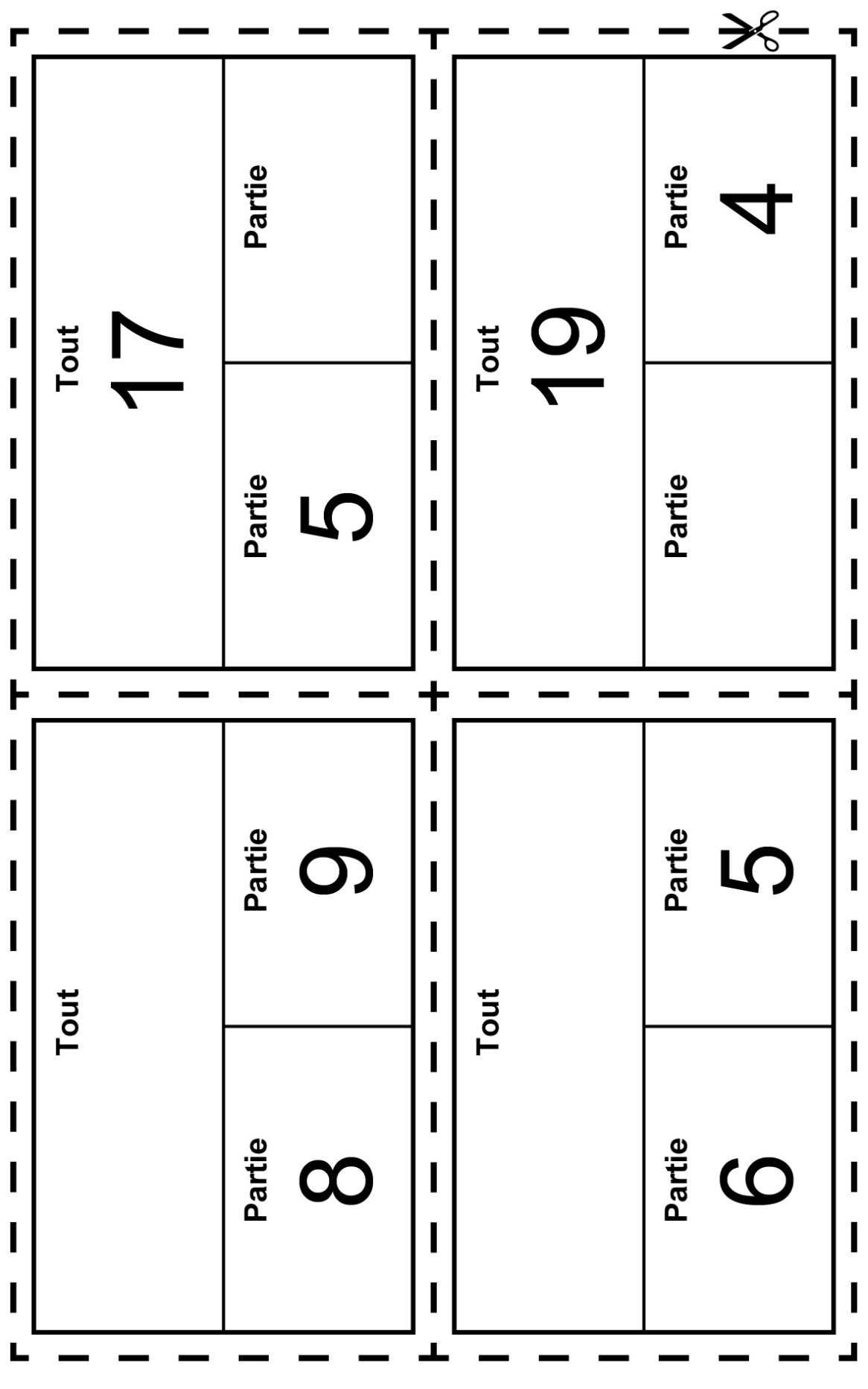      Cartes partie-partie-tout (accommodation)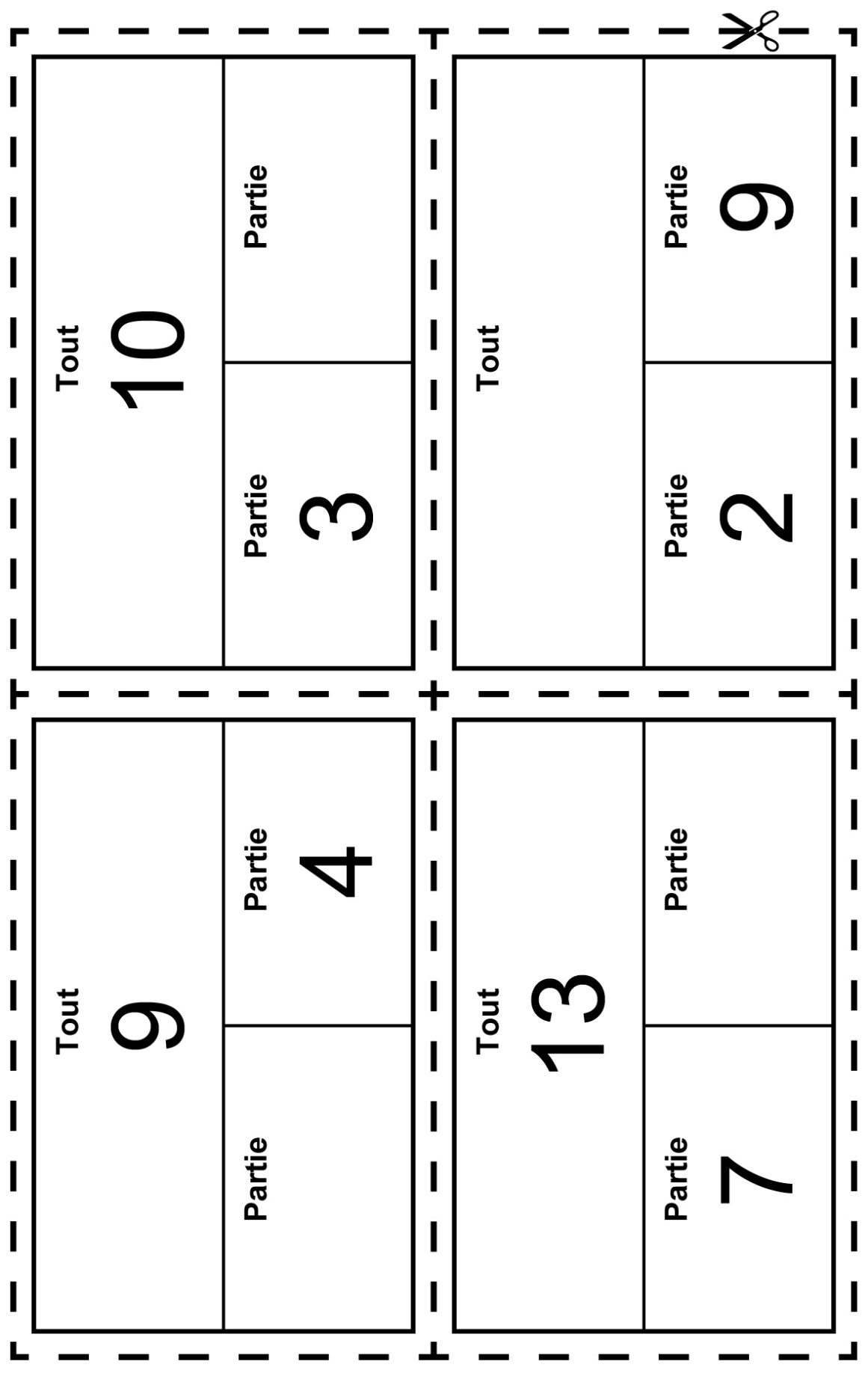     Cartes partie-partie-tout (classe combinée)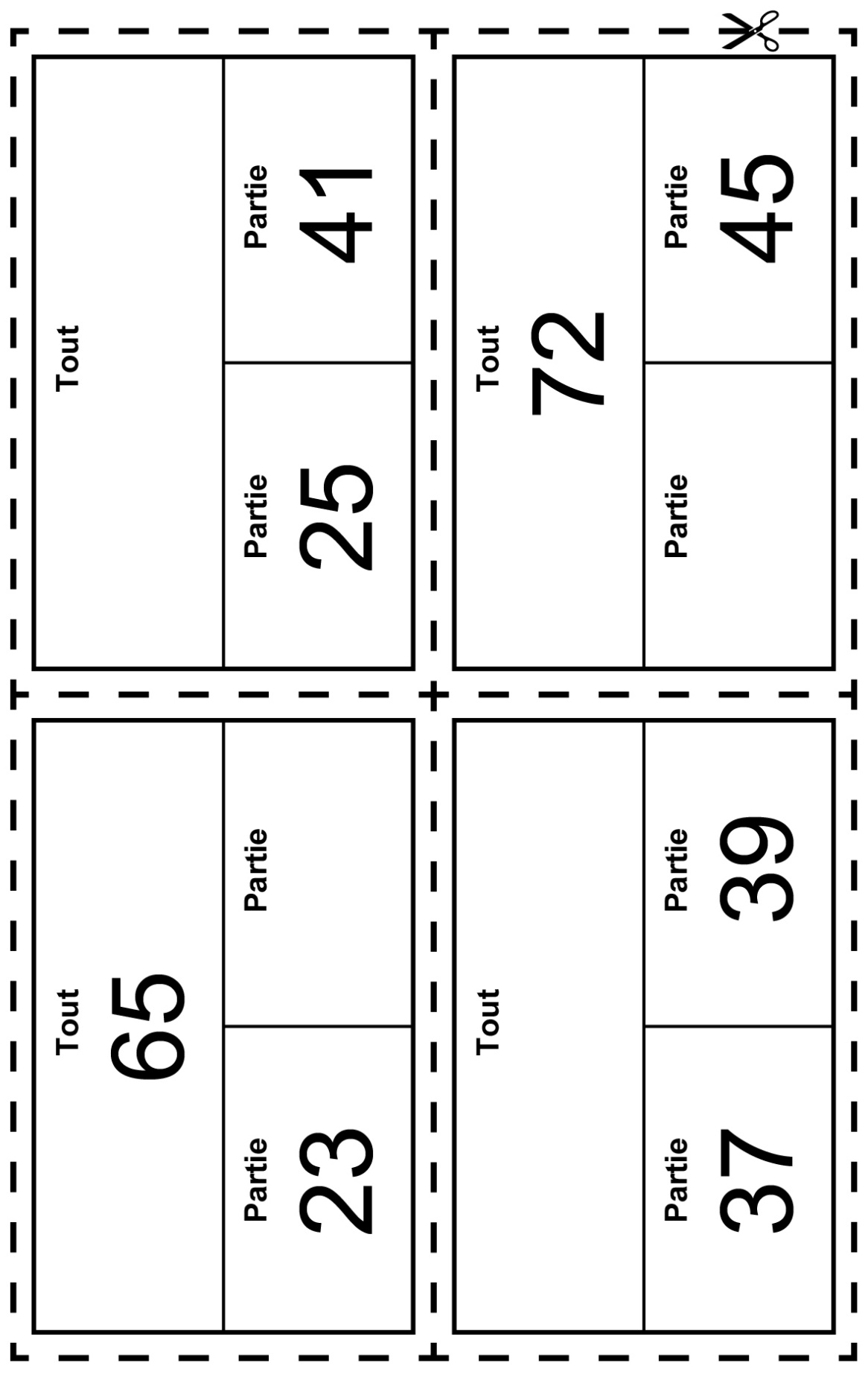     Cartes partie-partie-tout (classe combinée)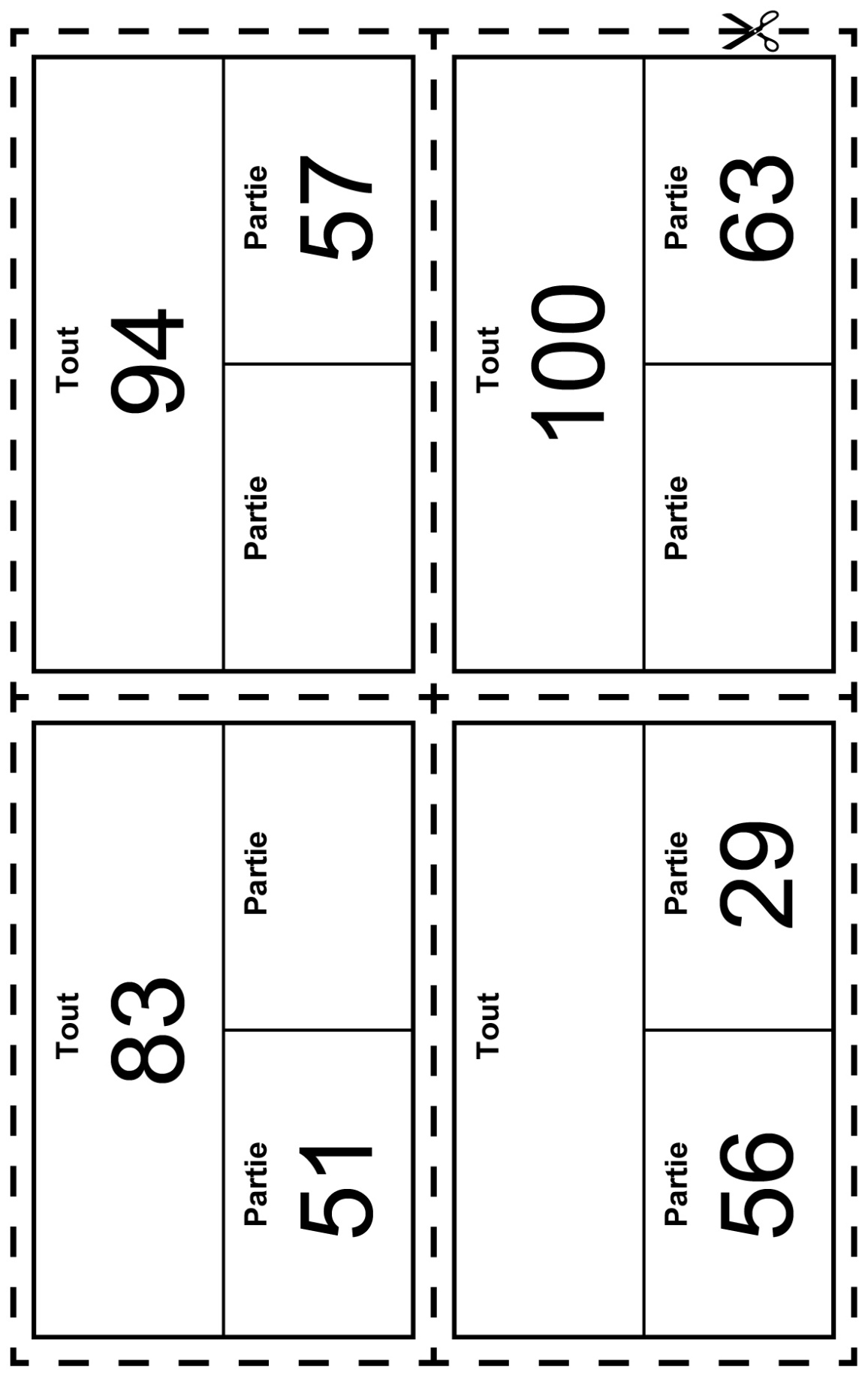 